.Starts on VocalsLeft Side Rock, Cross Shuffle, Right Side Rock, Behind Side CrossSwitch Steps With ½ Turn LeftBox Step, Modified ½ Monterey turnHeel Jacks Left & Right, Cross ¼ Turn, Back DragStep, Brush x 2, Left Shuffle, Rock Step1 ½ Turn Back Right, Rock Step, Coaster StepEnd Of DanceRestart after count 8 on wall 3 (facing 6 o’clock)Dirt Road Dancing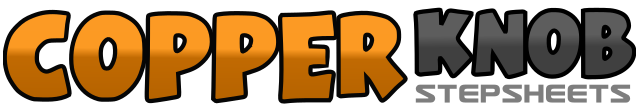 .......Count:48Wall:4Level:Easy Intermediate.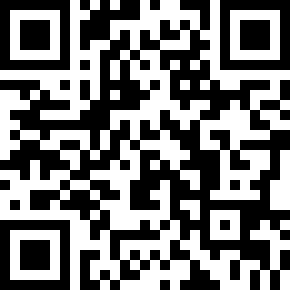 Choreographer:Rob Fowler (ES) - February 2011Rob Fowler (ES) - February 2011Rob Fowler (ES) - February 2011Rob Fowler (ES) - February 2011Rob Fowler (ES) - February 2011.Music:Dirt Road Dancing - Matt StillwellDirt Road Dancing - Matt StillwellDirt Road Dancing - Matt StillwellDirt Road Dancing - Matt StillwellDirt Road Dancing - Matt Stillwell........1,2Rock Left to Left Side, Recover to Right3&4Left Cross Shuffle (LRL)5,6Rock right to right side, Recover back on left7&8Step right behind left, Step left to left side, Cross right over left1&2&Touch Left to Left Side, Step left next to right, Touch right to Right Side, Step Right next to Left3&4Touch left Heel forward, Step left next to right, Touch Right heel forward, Step Right next to Left5&6&Touch Left toe back, Make ¼ turn Left step Left next to Right, Touch Right toe back, Step Right next to Left7&8Make ¼ turn Left touch Left heel forward, Step Left next to Right, Brush Right Forward1-4Cross Right over Left, Step back Left, Step Right to Right side, Cross Left Over Right5,6Touch right to right side, Make ½ turn right stepping right next to left7,8Rock Left to Left side, Recover to Right1&2&Cross Left Over Right, Step Right to Right Side, Touch Left Heel Diagonally Forward, Step Left next to Right3&4&Cross Right over Left, Step Left to Left side, Touch Right heel Diagonally forward , Step Right next to Left5,6Cross Left over Right, Make ¼ turn Left stepping back Right7,8Take long step back on Left, Hold&1,2Step Right next to Left, Step forward Left, Brush Right forward3,4Step Forward Right, Brush Left forward5&6Left shuffle forward (LRL)7,8Rock forward right, Recover back onto Left1,2Make ½ turn Right stepping forward Right, Make ½ turn Right stepping back Left3,4Make ½ turn Right stepping forward Right, Step forward Left5,6Rock forward Right, Recover back on Left7&8Right coaster step (RLR)